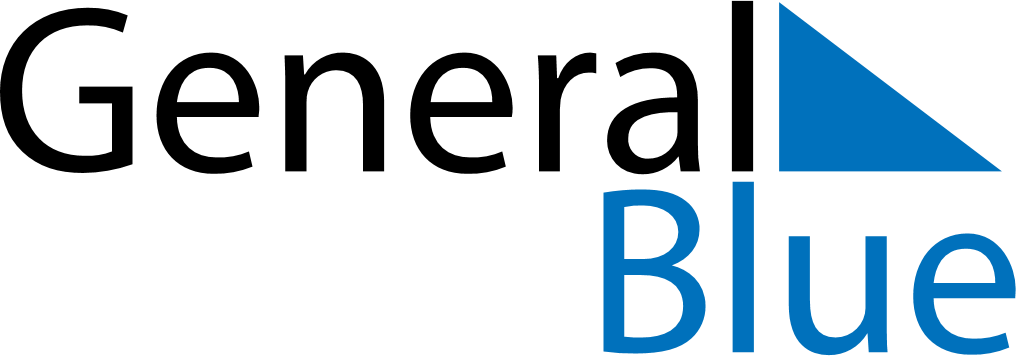 July 2023July 2023July 2023July 2023GuamGuamGuamMondayTuesdayWednesdayThursdayFridaySaturdaySaturdaySunday11234567889Independence Day10111213141515161718192021222223Liberation Day242526272829293031